«Преуспели верующие которые в молитвах своих смиренны» 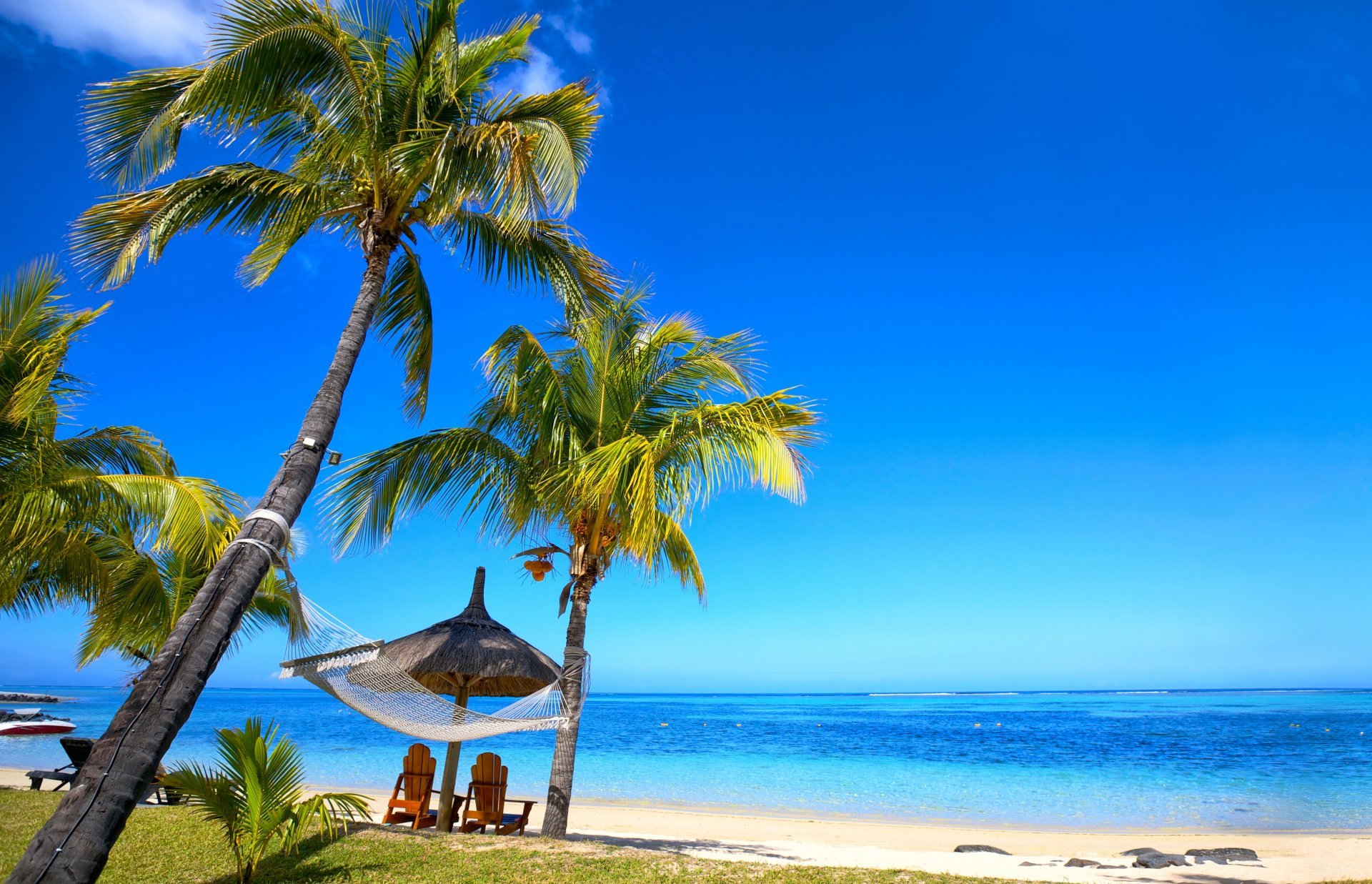 (Священный Коран 23:1-2)«"Смиренность" означает – спокойствие, неподвижность, покорность, скромность, и на все это побуждает страх перед Аллахом и Его видением»  («Тафсир ибн Касир»)«У покорившегося раба Аллаха,  огонь страстей затухает, дым оставшийся в груди рассеивается, и умирают страсти из-за страха и уважения. Части тела успокаиваются, сердце обращенное к Аллаху доверяется Ему и вспоминает Его в спокойствии» («ибн Каййим»)«"Смиренность" – это когда сердце находится перед Аллахом покорно, чувствуя свою ничтожность перед ним» («Аль-Мадаридж»)